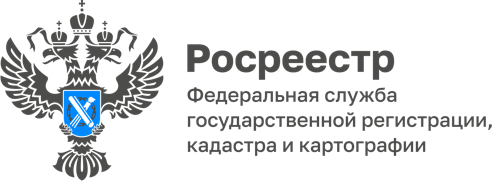 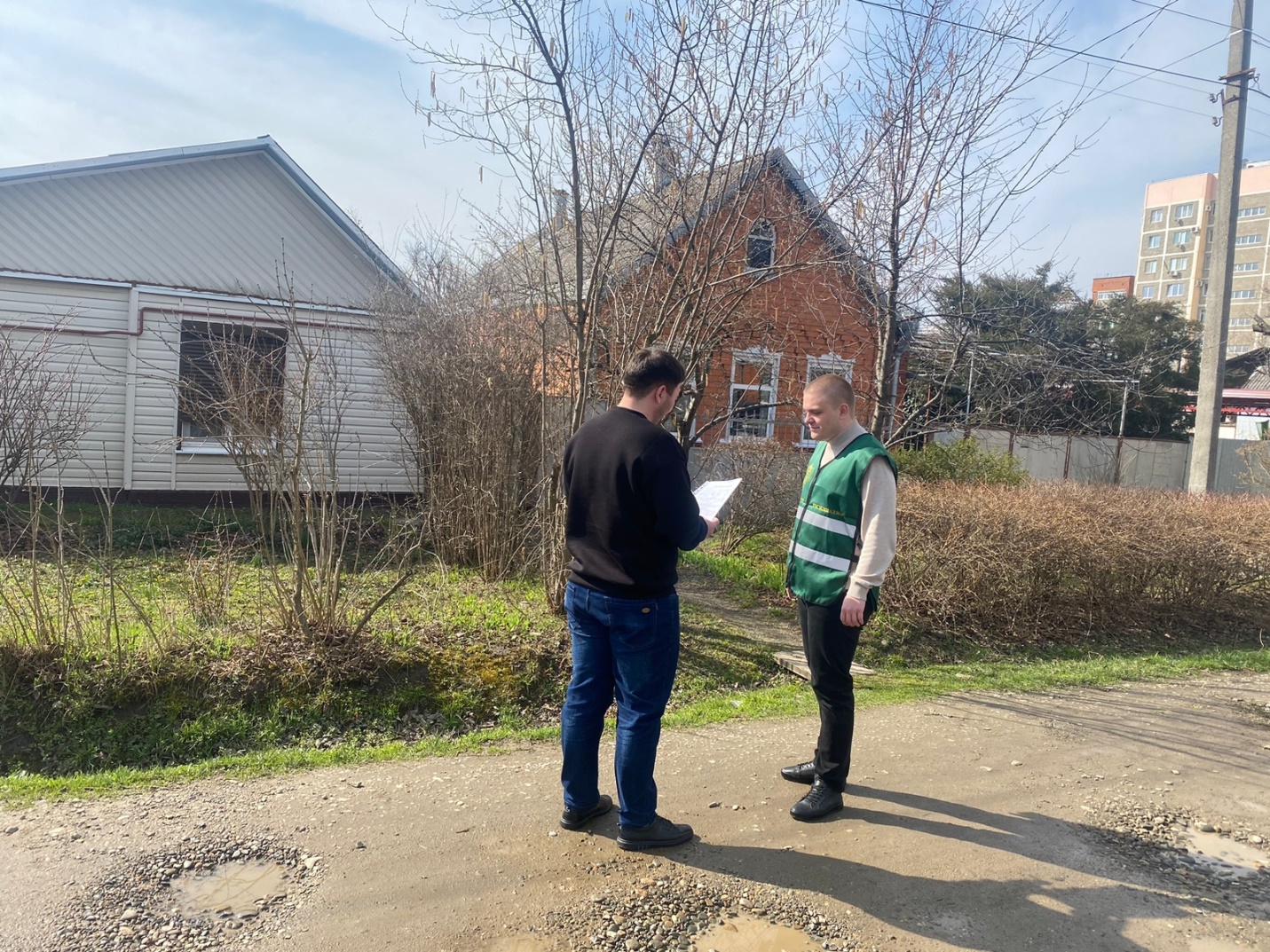 15.03.2023Проведение профилактических мероприятий – один из способов предупреждения владельцев земельных участков от совершения правонарушений В Управлении Росреестра по Республике Адыгея продолжается работа по проведению профилактических мероприятий, направленных на снижение риска причинения вреда (ущерба) охраняемым законом ценностям, и доведения обязательных требований до контролируемых лиц, способов их соблюдения.В 2022 году региональным Управлением Росреестра на территории Адыгеи проведено более 800 профилактических визитов в форме профилактической беседы по месту осуществления деятельности контролируемого лица. В ходе профилактических визитов контролируемые лица информируются об обязательных требованиях, предъявляемых к принадлежащим им объектам контроля, о видах, содержании и об интенсивности контрольных (надзорных) мероприятий, проводимых в отношении объектов контроля исходя из отнесения их к соответствующей категории риска.Материал подготовлен Управлением Росреестра по Республике Адыгея------------------------------------Контакты для СМИ: (8772)56-02-4801_upr@rosreestr.ruwww.rosreestr.gov.ru385000, Майкоп, ул. Краснооктябрьская, д. 44